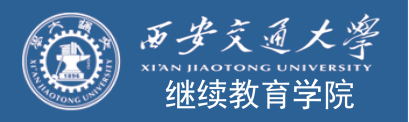 	         注：所有“”直接点击选择即可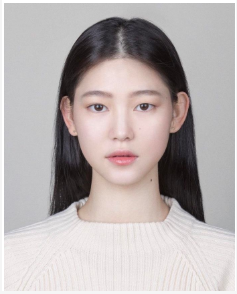 